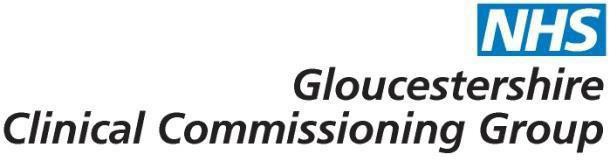 Hip ArthroscopyPolicy Statement:The CCG will only provide funding for hip arthroscopy for patients meeting these general criteria:The patient’s symptoms persist despite the patient having fully engaged with conservative measures as defined by NICE Quality Standard QS87                        (Quality Standard 7: Core treatments before referral for consideration of joint surgery)  for a period of 3 months.ANDDiagnosis has been confirmed by appropriate investigations including X-Rays, MRI and/or CT scans.ANDThe patient’s significant functional impairment is likely to be corrected or significantly improved by surgery.ANDThe patient is experiencing moderate-to-severe hip pain that is worsened by flexion activities (e.g., squatting or prolonged sitting or climbing stairs)ORPatients should be skeletally mature (i.e. they should be 19 and have completed puberty).ANDHave severe symptoms typical of Femoro-acetabular Impingement (FAI) with:The symptoms lasting for a period of least six months (clearly detailed throughout the patient’s primary care record or via Musculoskeletal Services’ letters or other clinic letters).ORCompromised function, which requires urgent treatment within a 6-8 month time frame,ORWhere failure to treat early is likely to significantly compromise surgical options at a future date.ExclusionsThe CCG will not routinely fund hip arthroscopy in patients with femoro-acetabular impingement where any of the following criteria apply:Patients with advanced osteoarthritic change on preoperative X-ray or severe cartilage injury.Patients with a joint space on plain radiograph of the pelvis that is less than 2mm wide anywhere along the sourcil.Patients who are a candidate for hip replacement.Any patient with severe hip dysplasia or with a Crowe grading classification of 4.Patients with osteogenesis imperfecta.Rationale:Plain English Summary:Evidence base:Link to application form – Not applicableFor further information please contact GLCCG.IFR@nhs.netConsultationPolicy sign offVersion ControlCommissioning decisionThe CCG will provide funding for hip arthroscopy for patients who meet the criteria defined within this policy.Date of publicationDecember 2017Policy review date  May 2024ConsulteeDatePlanned Care Programme BoardGP Membership (via What’s New This Week)Has the consultation included patient representatives?Yes (via ECCP membership)Reviewing BodyDate of reviewEffective Clinical Commissioning Policy Group30 November 2017Integrated Governance and Quality Committee7 December 2017Version NoType of ChangeDateDescription of Change108.12.2017   2Minor wording   amendment 17.05.2021First bullet point amended to standardise with terms of the definition of conservative management. Plain English Summary, Rationale & Evidence Base updated. (review date to be agreed at 3 years)